Study type: AG (academic-general), TM (theoretical and methodological), SP (scientific and Professional), PA (Professional and applicable)Status: E-elective, M-mandatoryActive teaching classes: L-lectures, T-Tutorials, SR-Study research work, OT-other teaching classes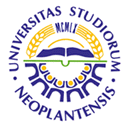 UNIVERSITY OF NOVI SADFACULTY OF AGRICULTURE 21000 NOVI SAD, TRG DOSITEJA OBRADOVIĆA 8UNIVERSITY OF NOVI SADFACULTY OF AGRICULTURE 21000 NOVI SAD, TRG DOSITEJA OBRADOVIĆA 8UNIVERSITY OF NOVI SADFACULTY OF AGRICULTURE 21000 NOVI SAD, TRG DOSITEJA OBRADOVIĆA 8UNIVERSITY OF NOVI SADFACULTY OF AGRICULTURE 21000 NOVI SAD, TRG DOSITEJA OBRADOVIĆA 8UNIVERSITY OF NOVI SADFACULTY OF AGRICULTURE 21000 NOVI SAD, TRG DOSITEJA OBRADOVIĆA 8UNIVERSITY OF NOVI SADFACULTY OF AGRICULTURE 21000 NOVI SAD, TRG DOSITEJA OBRADOVIĆA 8UNIVERSITY OF NOVI SADFACULTY OF AGRICULTURE 21000 NOVI SAD, TRG DOSITEJA OBRADOVIĆA 8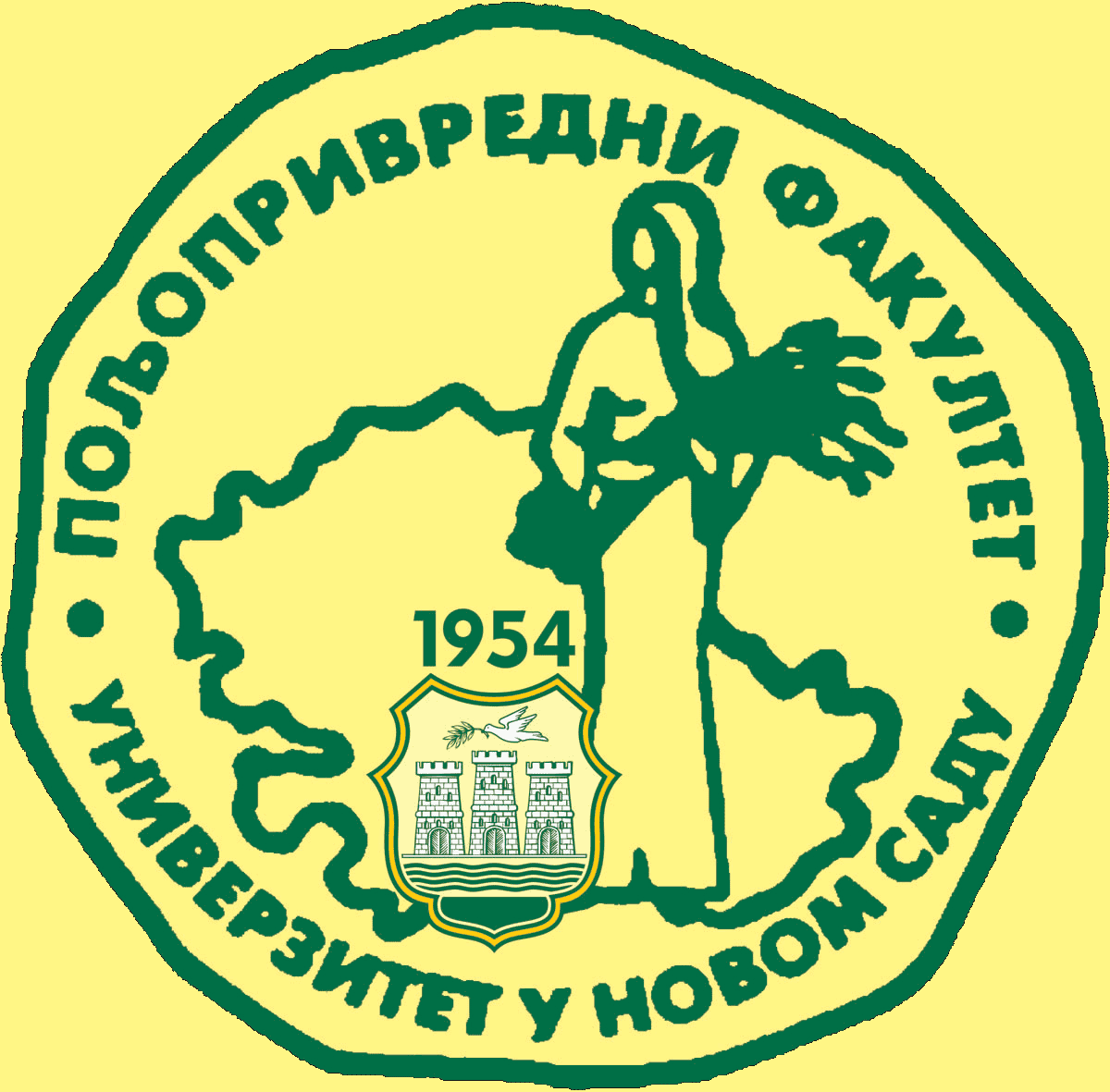 Study Programme AccreditationMASTER ACADEMIC STUDIES AGRICULTURAL ECONOMICSStudy Programme AccreditationMASTER ACADEMIC STUDIES AGRICULTURAL ECONOMICSStudy Programme AccreditationMASTER ACADEMIC STUDIES AGRICULTURAL ECONOMICSStudy Programme AccreditationMASTER ACADEMIC STUDIES AGRICULTURAL ECONOMICSStudy Programme AccreditationMASTER ACADEMIC STUDIES AGRICULTURAL ECONOMICSStudy Programme AccreditationMASTER ACADEMIC STUDIES AGRICULTURAL ECONOMICSStudy Programme AccreditationMASTER ACADEMIC STUDIES AGRICULTURAL ECONOMICSTable 5.3 Elective coursesTable 5.3 Elective coursesTable 5.3 Elective coursesTable 5.3 Elective coursesTable 5.3 Elective coursesTable 5.3 Elective coursesTable 5.3 Elective coursesTable 5.3 Elective coursesTable 5.3 Elective coursesTable 5.3 Elective coursesTable 5.3 Elective coursesTable 5.3 Elective coursesIDCourse nameCourse nameStudy typeStatusActive teaching classes (weekly)Active teaching classes (weekly)Active teaching classes (weekly)Active teaching classes (weekly)Active teaching classes (weekly)ECTSLTOTSRSRElective course 1 / 1st TermElective course 1 / 1st TermElective course 1 / 1st TermElective course 1 / 1st TermElective course 1 / 1st TermElective course 1 / 1st TermElective course 1 / 1st TermElective course 1 / 1st TermElective course 1 / 1st TermElective course 1 / 1st TermElective course 1 / 1st TermElective course 1 / 1st Term13МАЕ1I03Аgribusiness ManagementАgribusiness ManagementI22623МАЕ1I04Economics of Water ResourcesEconomics of Water ResourcesI22632MRR1I15Sociology of Rural DevelopmentSociology of Rural DevelopmentI22643МАЕ1I05Information Technology in AgribusinessInformation Technology in AgribusinessI22653МАЕ1I06Agricultural EconomicsAgricultural EconomicsI226Elective course 2 / 1st TermElective course 2 / 1st TermElective course 2 / 1st TermElective course 2 / 1st TermElective course 2 / 1st TermElective course 2 / 1st TermElective course 2 / 1st TermElective course 2 / 1st TermElective course 2 / 1st TermElective course 2 / 1st TermElective course 2 / 1st TermElective course 2 / 1st Term13МАЕ1I07Financing of Investments in AgricultureFinancing of Investments in AgricultureI22623МАЕ1I08Human resource managementHuman resource managementI22632MRR1I11EconomicsEconomicsI22643МАЕ1I09Agricultural Policy of the EUAgricultural Policy of the EUI22652МRR1I09Business EnglishBusiness EnglishI226Elective course 3 / 1st TermElective course 3 / 1st TermElective course 3 / 1st TermElective course 3 / 1st TermElective course 3 / 1st TermElective course 3 / 1st TermElective course 3 / 1st TermElective course 3 / 1st TermElective course 3 / 1st TermElective course 3 / 1st TermElective course 3 / 1st TermElective course 3 / 1st Term13МАЕ1I10Entrepreneurship in AgribusinessEntrepreneurship in AgribusinessI22622МRR1I09Rural  SociologyRural  SociologyI22632МRR1I12Entrepreneurial EconomicsEntrepreneurial EconomicsI22643МАЕ1I11Market of Agricultural ProductsMarket of Agricultural ProductsI22653МАЕ1I12REGRESSION ANALYSIS   REGRESSION ANALYSIS   I226Elective course 4 / 1st TermElective course 4 / 1st TermElective course 4 / 1st TermElective course 4 / 1st TermElective course 4 / 1st TermElective course 4 / 1st TermElective course 4 / 1st TermElective course 4 / 1st TermElective course 4 / 1st TermElective course 4 / 1st TermElective course 4 / 1st TermElective course 4 / 1st Term13МАЕ1I13Quality ManagementQuality ManagementI22629МPS1О02Concepts and Methods of Agricultural ExtensionConcepts and Methods of Agricultural ExtensionI22632МRR1I13Agricultural and Rural Policy  Agricultural and Rural Policy  I22643МАЕ1I14Specific Types of Financing in AgricultureSpecific Types of Financing in AgricultureI226Elective course 5 / 2nd TermElective course 5 / 2nd TermElective course 5 / 2nd TermElective course 5 / 2nd TermElective course 5 / 2nd TermElective course 5 / 2nd TermElective course 5 / 2nd TermElective course 5 / 2nd TermElective course 5 / 2nd TermElective course 5 / 2nd TermElective course 5 / 2nd TermElective course 5 / 2nd Term19МPS2I20Calculation and Analysis of Agricultural Costs and ResultsCalculation and Analysis of Agricultural Costs and ResultsI22622МRR2I45Insurance in AgricultureInsurance in AgricultureI22633МАЕ2I15AgribusinessAgribusinessI22643МАЕ2I16Decision Support Methods in AgribusinessDecision Support Methods in AgribusinessI226Elective course 6 / 2nd TermElective course 6 / 2nd TermElective course 6 / 2nd TermElective course 6 / 2nd TermElective course 6 / 2nd TermElective course 6 / 2nd TermElective course 6 / 2nd TermElective course 6 / 2nd TermElective course 6 / 2nd TermElective course 6 / 2nd TermElective course 6 / 2nd TermElective course 6 / 2nd Term12МRR2I42Financial Markets and Rural Development FinancingFinancial Markets and Rural Development FinancingI22629МPS2I32Sustainable Environmental ManagementSustainable Environmental ManagementI22632МRR2I44Projecting and Managing Investments in Rural DevelopmentProjecting and Managing Investments in Rural DevelopmentI22643МАЕ2I17Contracts in EconomyContracts in EconomyI226